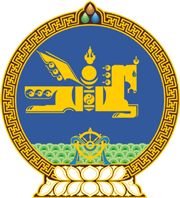 МОНГОЛ УЛСЫН ХУУЛЬ2023 оны 07 сарын 07 өдөр                                                                  Төрийн ордон, Улаанбаатар хотХӨДӨЛМӨРИЙН ТУХАЙ ХУУЛЬД      НЭМЭЛТ ОРУУЛАХ ТУХАЙ1 дүгээр зүйл.Хөдөлмөрийн тухай хуулийн 97 дугаар зүйлийн 97.1.6 дахь заалтын “11” гэсний өмнө “10,” гэж нэмсүгэй.2 дугаар зүйл.Энэ хуулийг Үндэсний их баяр наадмын тухай хуульд нэмэлт, өөрчлөлт оруулах тухай хууль хүчин төгөлдөр болсон өдрөөс эхлэн дагаж мөрдөнө.		 МОНГОЛ УЛСЫН 	ИХ ХУРЛЫН ДАРГА 				Г.ЗАНДАНШАТАР